В противном случае объект будет демонтирован в принудительном порядке с возмещением с владельца затрат на его демонтаж и хранение.По вопросам, связанным с исполнением настоящего требования, обращаться в управление имущественных и земельных отношений администрации Добрянского городского округа по адресу: г.Добрянка, ул.Советская, д.14, каб.205, телефон: (34265) 2-78-61.ТРЕБОВАНИЕ О ДОБРОВОЛЬНОМ ДЕМОНТАЖЕ САМОВОЛЬНО УСТАНОВЛЕННЫХ И НЕЗАКОННО РАЗМЕЩЕННЫХ НЕСТАЦИОНАРНЫХ ТОРГОВЫХ ОБЪЕКТОВ, ВЫЯВЛЕННЫХ НА ТЕРРИТОРИИ ДОБРЯНСКОГО ГОРОДСКОГО ОКРУГАТРЕБОВАНИЕ О ДОБРОВОЛЬНОМ ДЕМОНТАЖЕ САМОВОЛЬНО УСТАНОВЛЕННЫХ И НЕЗАКОННО РАЗМЕЩЕННЫХ НЕСТАЦИОНАРНЫХ ТОРГОВЫХ ОБЪЕКТОВ, ВЫЯВЛЕННЫХ НА ТЕРРИТОРИИ ДОБРЯНСКОГО ГОРОДСКОГО ОКРУГАТРЕБОВАНИЕ О ДОБРОВОЛЬНОМ ДЕМОНТАЖЕ САМОВОЛЬНО УСТАНОВЛЕННЫХ И НЕЗАКОННО РАЗМЕЩЕННЫХ НЕСТАЦИОНАРНЫХ ТОРГОВЫХ ОБЪЕКТОВ, ВЫЯВЛЕННЫХ НА ТЕРРИТОРИИ ДОБРЯНСКОГО ГОРОДСКОГО ОКРУГАТРЕБОВАНИЕ О ДОБРОВОЛЬНОМ ДЕМОНТАЖЕ САМОВОЛЬНО УСТАНОВЛЕННЫХ И НЕЗАКОННО РАЗМЕЩЕННЫХ НЕСТАЦИОНАРНЫХ ТОРГОВЫХ ОБЪЕКТОВ, ВЫЯВЛЕННЫХ НА ТЕРРИТОРИИ ДОБРЯНСКОГО ГОРОДСКОГО ОКРУГАТРЕБОВАНИЕ О ДОБРОВОЛЬНОМ ДЕМОНТАЖЕ САМОВОЛЬНО УСТАНОВЛЕННЫХ И НЕЗАКОННО РАЗМЕЩЕННЫХ НЕСТАЦИОНАРНЫХ ТОРГОВЫХ ОБЪЕКТОВ, ВЫЯВЛЕННЫХ НА ТЕРРИТОРИИ ДОБРЯНСКОГО ГОРОДСКОГО ОКРУГАТРЕБОВАНИЕ О ДОБРОВОЛЬНОМ ДЕМОНТАЖЕ САМОВОЛЬНО УСТАНОВЛЕННЫХ И НЕЗАКОННО РАЗМЕЩЕННЫХ НЕСТАЦИОНАРНЫХ ТОРГОВЫХ ОБЪЕКТОВ, ВЫЯВЛЕННЫХ НА ТЕРРИТОРИИ ДОБРЯНСКОГО ГОРОДСКОГО ОКРУГАТРЕБОВАНИЕ О ДОБРОВОЛЬНОМ ДЕМОНТАЖЕ САМОВОЛЬНО УСТАНОВЛЕННЫХ И НЕЗАКОННО РАЗМЕЩЕННЫХ НЕСТАЦИОНАРНЫХ ТОРГОВЫХ ОБЪЕКТОВ, ВЫЯВЛЕННЫХ НА ТЕРРИТОРИИ ДОБРЯНСКОГО ГОРОДСКОГО ОКРУГАТРЕБОВАНИЕ О ДОБРОВОЛЬНОМ ДЕМОНТАЖЕ САМОВОЛЬНО УСТАНОВЛЕННЫХ И НЕЗАКОННО РАЗМЕЩЕННЫХ НЕСТАЦИОНАРНЫХ ТОРГОВЫХ ОБЪЕКТОВ, ВЫЯВЛЕННЫХ НА ТЕРРИТОРИИ ДОБРЯНСКОГО ГОРОДСКОГО ОКРУГАТРЕБОВАНИЕ О ДОБРОВОЛЬНОМ ДЕМОНТАЖЕ САМОВОЛЬНО УСТАНОВЛЕННЫХ И НЕЗАКОННО РАЗМЕЩЕННЫХ НЕСТАЦИОНАРНЫХ ТОРГОВЫХ ОБЪЕКТОВ, ВЫЯВЛЕННЫХ НА ТЕРРИТОРИИ ДОБРЯНСКОГО ГОРОДСКОГО ОКРУГАТРЕБОВАНИЕ О ДОБРОВОЛЬНОМ ДЕМОНТАЖЕ САМОВОЛЬНО УСТАНОВЛЕННЫХ И НЕЗАКОННО РАЗМЕЩЕННЫХ НЕСТАЦИОНАРНЫХ ТОРГОВЫХ ОБЪЕКТОВ, ВЫЯВЛЕННЫХ НА ТЕРРИТОРИИ ДОБРЯНСКОГО ГОРОДСКОГО ОКРУГАТРЕБОВАНИЕ О ДОБРОВОЛЬНОМ ДЕМОНТАЖЕ САМОВОЛЬНО УСТАНОВЛЕННЫХ И НЕЗАКОННО РАЗМЕЩЕННЫХ НЕСТАЦИОНАРНЫХ ТОРГОВЫХ ОБЪЕКТОВ, ВЫЯВЛЕННЫХ НА ТЕРРИТОРИИ ДОБРЯНСКОГО ГОРОДСКОГО ОКРУГАТРЕБОВАНИЕ О ДОБРОВОЛЬНОМ ДЕМОНТАЖЕ САМОВОЛЬНО УСТАНОВЛЕННЫХ И НЕЗАКОННО РАЗМЕЩЕННЫХ НЕСТАЦИОНАРНЫХ ТОРГОВЫХ ОБЪЕКТОВ, ВЫЯВЛЕННЫХ НА ТЕРРИТОРИИ ДОБРЯНСКОГО ГОРОДСКОГО ОКРУГАТРЕБОВАНИЕ О ДОБРОВОЛЬНОМ ДЕМОНТАЖЕ САМОВОЛЬНО УСТАНОВЛЕННЫХ И НЕЗАКОННО РАЗМЕЩЕННЫХ НЕСТАЦИОНАРНЫХ ТОРГОВЫХ ОБЪЕКТОВ, ВЫЯВЛЕННЫХ НА ТЕРРИТОРИИ ДОБРЯНСКОГО ГОРОДСКОГО ОКРУГАТРЕБОВАНИЕ О ДОБРОВОЛЬНОМ ДЕМОНТАЖЕ САМОВОЛЬНО УСТАНОВЛЕННЫХ И НЕЗАКОННО РАЗМЕЩЕННЫХ НЕСТАЦИОНАРНЫХ ТОРГОВЫХ ОБЪЕКТОВ, ВЫЯВЛЕННЫХ НА ТЕРРИТОРИИ ДОБРЯНСКОГО ГОРОДСКОГО ОКРУГАВ соответствии с пунктом 2.5 Порядка выявления и демонтажа самовольно установленных 
и незаконно размещённых нестационарных торговых объектов на территории Добрянского городского округа, утвержденного постановлением администрации Добрянского городского округа от 14.05.2020 № 741, управление имущественных и земельных отношений администрации Добрянского городского округа требует произвести добровольный демонтаж нестационарных торговых объектов, включенных в реестр самовольно установленных и незаконно размещённых нестационарных торговых объектов, выявленных на территории Добрянского городского округа:В соответствии с пунктом 2.5 Порядка выявления и демонтажа самовольно установленных 
и незаконно размещённых нестационарных торговых объектов на территории Добрянского городского округа, утвержденного постановлением администрации Добрянского городского округа от 14.05.2020 № 741, управление имущественных и земельных отношений администрации Добрянского городского округа требует произвести добровольный демонтаж нестационарных торговых объектов, включенных в реестр самовольно установленных и незаконно размещённых нестационарных торговых объектов, выявленных на территории Добрянского городского округа:В соответствии с пунктом 2.5 Порядка выявления и демонтажа самовольно установленных 
и незаконно размещённых нестационарных торговых объектов на территории Добрянского городского округа, утвержденного постановлением администрации Добрянского городского округа от 14.05.2020 № 741, управление имущественных и земельных отношений администрации Добрянского городского округа требует произвести добровольный демонтаж нестационарных торговых объектов, включенных в реестр самовольно установленных и незаконно размещённых нестационарных торговых объектов, выявленных на территории Добрянского городского округа:В соответствии с пунктом 2.5 Порядка выявления и демонтажа самовольно установленных 
и незаконно размещённых нестационарных торговых объектов на территории Добрянского городского округа, утвержденного постановлением администрации Добрянского городского округа от 14.05.2020 № 741, управление имущественных и земельных отношений администрации Добрянского городского округа требует произвести добровольный демонтаж нестационарных торговых объектов, включенных в реестр самовольно установленных и незаконно размещённых нестационарных торговых объектов, выявленных на территории Добрянского городского округа:В соответствии с пунктом 2.5 Порядка выявления и демонтажа самовольно установленных 
и незаконно размещённых нестационарных торговых объектов на территории Добрянского городского округа, утвержденного постановлением администрации Добрянского городского округа от 14.05.2020 № 741, управление имущественных и земельных отношений администрации Добрянского городского округа требует произвести добровольный демонтаж нестационарных торговых объектов, включенных в реестр самовольно установленных и незаконно размещённых нестационарных торговых объектов, выявленных на территории Добрянского городского округа:В соответствии с пунктом 2.5 Порядка выявления и демонтажа самовольно установленных 
и незаконно размещённых нестационарных торговых объектов на территории Добрянского городского округа, утвержденного постановлением администрации Добрянского городского округа от 14.05.2020 № 741, управление имущественных и земельных отношений администрации Добрянского городского округа требует произвести добровольный демонтаж нестационарных торговых объектов, включенных в реестр самовольно установленных и незаконно размещённых нестационарных торговых объектов, выявленных на территории Добрянского городского округа:В соответствии с пунктом 2.5 Порядка выявления и демонтажа самовольно установленных 
и незаконно размещённых нестационарных торговых объектов на территории Добрянского городского округа, утвержденного постановлением администрации Добрянского городского округа от 14.05.2020 № 741, управление имущественных и земельных отношений администрации Добрянского городского округа требует произвести добровольный демонтаж нестационарных торговых объектов, включенных в реестр самовольно установленных и незаконно размещённых нестационарных торговых объектов, выявленных на территории Добрянского городского округа:В соответствии с пунктом 2.5 Порядка выявления и демонтажа самовольно установленных 
и незаконно размещённых нестационарных торговых объектов на территории Добрянского городского округа, утвержденного постановлением администрации Добрянского городского округа от 14.05.2020 № 741, управление имущественных и земельных отношений администрации Добрянского городского округа требует произвести добровольный демонтаж нестационарных торговых объектов, включенных в реестр самовольно установленных и незаконно размещённых нестационарных торговых объектов, выявленных на территории Добрянского городского округа:В соответствии с пунктом 2.5 Порядка выявления и демонтажа самовольно установленных 
и незаконно размещённых нестационарных торговых объектов на территории Добрянского городского округа, утвержденного постановлением администрации Добрянского городского округа от 14.05.2020 № 741, управление имущественных и земельных отношений администрации Добрянского городского округа требует произвести добровольный демонтаж нестационарных торговых объектов, включенных в реестр самовольно установленных и незаконно размещённых нестационарных торговых объектов, выявленных на территории Добрянского городского округа:В соответствии с пунктом 2.5 Порядка выявления и демонтажа самовольно установленных 
и незаконно размещённых нестационарных торговых объектов на территории Добрянского городского округа, утвержденного постановлением администрации Добрянского городского округа от 14.05.2020 № 741, управление имущественных и земельных отношений администрации Добрянского городского округа требует произвести добровольный демонтаж нестационарных торговых объектов, включенных в реестр самовольно установленных и незаконно размещённых нестационарных торговых объектов, выявленных на территории Добрянского городского округа:В соответствии с пунктом 2.5 Порядка выявления и демонтажа самовольно установленных 
и незаконно размещённых нестационарных торговых объектов на территории Добрянского городского округа, утвержденного постановлением администрации Добрянского городского округа от 14.05.2020 № 741, управление имущественных и земельных отношений администрации Добрянского городского округа требует произвести добровольный демонтаж нестационарных торговых объектов, включенных в реестр самовольно установленных и незаконно размещённых нестационарных торговых объектов, выявленных на территории Добрянского городского округа:В соответствии с пунктом 2.5 Порядка выявления и демонтажа самовольно установленных 
и незаконно размещённых нестационарных торговых объектов на территории Добрянского городского округа, утвержденного постановлением администрации Добрянского городского округа от 14.05.2020 № 741, управление имущественных и земельных отношений администрации Добрянского городского округа требует произвести добровольный демонтаж нестационарных торговых объектов, включенных в реестр самовольно установленных и незаконно размещённых нестационарных торговых объектов, выявленных на территории Добрянского городского округа:В соответствии с пунктом 2.5 Порядка выявления и демонтажа самовольно установленных 
и незаконно размещённых нестационарных торговых объектов на территории Добрянского городского округа, утвержденного постановлением администрации Добрянского городского округа от 14.05.2020 № 741, управление имущественных и земельных отношений администрации Добрянского городского округа требует произвести добровольный демонтаж нестационарных торговых объектов, включенных в реестр самовольно установленных и незаконно размещённых нестационарных торговых объектов, выявленных на территории Добрянского городского округа:В соответствии с пунктом 2.5 Порядка выявления и демонтажа самовольно установленных 
и незаконно размещённых нестационарных торговых объектов на территории Добрянского городского округа, утвержденного постановлением администрации Добрянского городского округа от 14.05.2020 № 741, управление имущественных и земельных отношений администрации Добрянского городского округа требует произвести добровольный демонтаж нестационарных торговых объектов, включенных в реестр самовольно установленных и незаконно размещённых нестационарных торговых объектов, выявленных на территории Добрянского городского округа:№ в РеестреТип НТОАдрес НТОАдрес НТОПричина демонтажаПричина демонтажаПричина демонтажаАкт проверки территории Акт проверки территории До какого числа требуется произвести демонтаж НТО в добровольном порядкеДо какого числа требуется произвести демонтаж НТО в добровольном порядкеДо какого числа требуется произвести демонтаж НТО в добровольном порядкеФото НТОФото НТО№ в РеестреТип НТОНаселенный пункт, улица№ домаПричина демонтажаПричина демонтажаПричина демонтажаДата (дд.мм.гг.)№До какого числа требуется произвести демонтаж НТО в добровольном порядкеДо какого числа требуется произвести демонтаж НТО в добровольном порядкеДо какого числа требуется произвести демонтаж НТО в добровольном порядкеФото НТОФото НТО40Торговый павильон «Шкатулка»г.Добрянка, пер.Строителейв районе жилого дома №8размещение после прекращения договора на размещение НТОразмещение после прекращения договора на размещение НТОразмещение после прекращения договора на размещение НТО02.05.202319с-202301.06.202301.06.202301.06.2023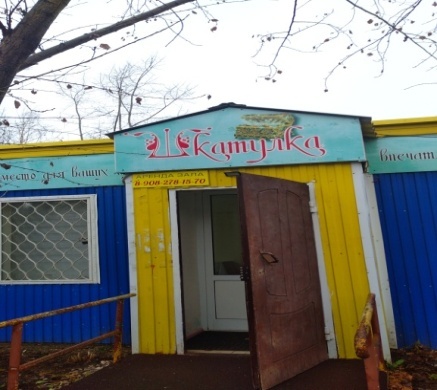 